ÚSTŘEDNÍ KONTROLNÍ A ZKUŠEBNÍ ÚSTAV ZEMĚDĚLSKÝ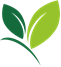                Sídlo ústavu: Hroznová 63/2, 656 06 Brno               SEKCE ZEMĚDĚLSKÝCH VSTUPŮ               ODBOR PŘÍPRAVKŮ NA OCHRANU ROSTLIN               Korespondenční adresa: Zemědělská 1a, 613 00 BRNOVytvořil/telefon:  Ing. Jana Ondráčková / 545 110 470E-mail: jana.ondrackova@ukzuz.czDatum: 31. 5. 2022PŘEHLED POVOLENÍ za období: 1. 5. 2022 – 31. 5. 2022NOVÉ POVOLENÉ PŘÍPRAVKY NA OCHRANU ROSTLINBatterydržitel rozhodnutí o povolení: Sharda Cropchem Limited, Prime Business Park, Dashrathlal Joshi Road, Vile Parle (West), 400056 Mumbai, Indieevidenční číslo: 5929-0účinná látka: dikamba 17,8 g/l                      MCPA    161 g/lplatnost povolení končí dne: 31.10.2023Rozsah povoleného použití:AT – ochranná lhůta je dána odstupem mezi termínem aplikace a sklizníSpektrum účinnostiPlevele citlivé – chrpa polní, hořčice polní, merlíky bílý, mák vlčí, rozrazil perský, svízel přítula, kokoška pastuší tobolka, penízek rolníPlevel méně citlivé – ptačinec prostřední, heřmánkovec přímořský, výdrol řepkyPřípravek je nejúčinnější na plevele v raných fázích vývoje, tzn. ve stádiu 2-3 párů pravých listů. Teplé počasí a podmínky příznivé pro růst plevelů zvyšují herbicidní účinek přípravku.Přípravek neaplikujte:- v období sucha- na porosty oslabené chorobami, poškozené nebo mokré porosty- při teplotě vzduchu pod 10°C a nad 25°C- v době, kdy se očekávají mrazy nebo déšťPřípravek nesmí zasáhnout okolní porosty! Mimořádně citlivými jsou réva vinná a chmel. 
V blízkosti vinic a chmelnic ošetřovat jen za vhodných podmínek (bezvětří, nižší teploty). Za vysokých teplot mohou být citlivé plodiny poškozeny.Následné a náhradní plodinyPěstování následných plodin po sklizni obilnin je bez omezení. Při předčasné likvidaci porostu lze po provedení předseťového zpracování půdy pěstovat jarní obilniny nebo kukuřici.Čištění aplikačního zařízeníIhned po skončení postřiku důkladně vyčistěte aplikační zařízení. Nedostatečné vypláchnutí aplikačního zařízení může způsobit poškození následně ošetřovaných rostlin.Tabulka ochranných vzdáleností stanovených s ohledem na ochranu necílových organismů Pro aplikaci do pšenice oziméZa účelem ochrany vodních organismů je vyloučeno použití přípravku na pozemcích svažujících se k povrchovým vodám. Přípravek lze na těchto pozemcích aplikovat pouze při použití vegetačního pásu o šířce nejméně 5 m.Gretegdržitel rozhodnutí o povolení: Syngenta Crop Protection AG, Rosentalstrasse 67, CH-4058 Basel, Švýcarskoevidenční číslo: 5867-0účinná látka: difenokonazol 250 g/lplatnost povolení končí dne: 31.12.2023Rozsah povoleného použití:AT – ochranná lhůta je dána odstupem mezi termínem poslední aplikace a sklizní.Nižší dávka z uvedeného rozmezí se použije při nižším infekčním tlaku.Tabulka ochranných vzdáleností stanovených s ohledem na ochranu necílových organismůPšenice jarní, tritikale jarní, žito jarní:Za účelem ochrany vodních organismů je vyloučeno použití přípravku na pozemcích svažujících se k povrchovým vodám. Přípravek lze na těchto pozemcích aplikovat pouze při použití vegetačního pásu o šířce nejméně 5 m.Osorno 480držitel rozhodnutí o povolení: GLOBACHEM nv., Lichtenberglaan 2019, Brustem Industriepark, B-3800 Sint-Truiden, Belgie evidenční číslo: 5882-0účinná látka: mesotrion 480 g/lplatnost povolení končí dne: 31.5.2033Rozsah povoleného použití:AT – ochranná lhůta je dána odstupem mezi termínem poslední aplikace a sklizní.Přípravek nelze použít v kukuřici cukrové. Aplikujte na suchý porost.Aplikační dávka/spektrum plevelů:Preemergentní aplikace0,2 l/haPlevele citlivé: heřmánkovec přímořský, rozrazil perskýPlevele méně citlivé: merlík bílý, merlík zvrhlý, laskavec ohnutý, penízek rolní0,3 l/haPlevele citlivé: merlík bílý, merlík zvrhlý, heřmánkovec přímořský, rozrazil perský, penízek rolníPlevele méně citlivé: proso setéPostemergentní aplikace0,2 l/haPlevele citlivé: durman obecný, čistec bahenní, merlík zvrhlý, rozrazil polní, opletka obecná, řepka olejka-výdrol, kokoška pastuší tobolka, penízek rolníPlevele méně citlivé: violka rolní, hluchavka nachová, merlík bílý, lilek černý, rdesno blešník, heřmánek pravý, slunečnice roční, laskavec ohnutý, pěťour maloúborný0,27 l/haPlevele citlivé: durman obecný, violka rolní, hluchavka nachová, merlík bílý, merlík zvrhlý, heřmánkovec přímořský, violka rolní, lilek černý, svízel přítula, rdesno ptačí, rdesno blešník, opletka obecná, heřmánek pravý, řepka olejka-výdrol, slunečnice roční, laskavec ohnutý, kokoška pastuší tobolka, penízek rolní, pěťour maloúbornýPlevele méně citlivé: ježatka kuří noha, čistec bahenní; pýr plazivý, pcháč osetRůstová fáze plevelů: svízel přítula – BBCH 11, ostatní dvouděložné plevele – BBCH 12-14Nelze vyloučit projevy fytotoxicity. Citlivost odrůd konzultujte s držitelem povolení. Náhradní a následné plodiny:Jako následné plodiny lze po orbě pěstovat ozimé obilniny. Po orbě a po 10 měsících od aplikace přípravku lze pěstovat sóju, slunečnici a řepku, a po 18 měsících od aplikace řepu a zeleninu. Jako náhradní plodinu lze po předchozí kultivaci půdy pěstovat pouze kukuřici.Použití přípravku v inbredních liniích konzultujte s držitelem povolení.Použití přípravku v množitelských porostech konzultujte s držitelem povolení. Čištění aplikačního zařízení:Postřikové zařízení důkladně vypláchněte min. 3x čistou vodou.Nedostatečné vypláchnutí aplikačního zařízení může způsobit poškození následně ošetřovaných rostlin.Tabulka ochranných vzdáleností stanovených s ohledem na ochranu necílových organismůZa účelem ochrany vodních organismů je vyloučeno použití přípravku na pozemcích svažujících se (svažitost ≥ 3°) k povrchovým vodám. Přípravek lze na těchto pozemcích aplikovat pouze při použití vegetačního pásu o šířce nejméně 20 m.Tachigaren LSdržitel rozhodnutí o povolení: Mitsui Chemicals Agro, Inc., 1-19-1, Nihonbashi, Chuo-ku, 103-0027 Tokyo, Japonskoevidenční číslo: 5922-0účinná látka: hymexazol   440 g/l   platnost povolení končí dne: 31.5.2024Rozsah povoleného použití:AT – ochranná lhůta je dána odstupem mezi termínem poslední aplikace a sklizní.Účinnost přípravku proti spále řepy byla ověřena na Aphanomyces cochlioides a Pythium spp.Vyšší dávka z uvedeného rozmezí se použije při předpokladu vysokého infekčního tlaku. Dávkou mořidla se rozumí množství přípravku, ulpělé po moření na ošetřeném osivu.Přípravek lze aplikovat pouze technologickým postupem, platným pro daný typ aplikačního zařízení.Yankee (+ další obchodní jméno Yukon)držitel rozhodnutí o povolení: UPL Holdings Coöperatief U.A., Claudius Prinsenlaan 144 A, Blok A, 4818 CP Breda, Nizozemskoevidenční číslo: 5863-0účinná látka: síran měďnatý zásaditý 163 g/l                     (vyjádřeno jako obsah mědi 80 g/l)                      síra 640 g/lplatnost povolení končí dne: 31.12.2023Rozsah povoleného použití:OL (ochranná lhůta) je dána počtem dnů, které je nutné dodržet mezi termínem poslední aplikace a sklizní.Pokud snižujeme dávku aplikační kapaliny v rámci doporučovaného rozmezí (100-1000 l/ha), snižujeme úměrně dávku přípravku na jednotku ošetřené plochy tak, aby byla zachována koncentrace.Neošetřujte při intenzivním slunečním svitu a vysokých teplotách.Pozor na odrůdy citlivé na měď.Přípravek nesmí zasáhnout okolní porosty.Tabulka ochranných vzdáleností stanovených s ohledem na ochranu necílových organismůZa účelem ochrany vodních organismů je vyloučeno použití přípravku na pozemcích svažujících se k povrchovým vodám. Přípravek nelze na těchto pozemcích aplikovat ani při použití vegetačního pásu.NOVÉ POVOLENÉ POMOCNÉ PROSTŘEDKY NA OCHRANU ROSTLIN rozhodnutí nebyla vydánaROZŠÍŘENÍ POUŽITÍ NEBO ZMĚNA V POUŽITÍ PŘÍPRAVKUArmicarb Spraydržitel rozhodnutí o povolení: Agronaturalis Ltd., Suite B, Crown House, 2 Southampton Road, BH24 1HY Ringwood, Spojené královstvíevidenční číslo: 5685-1účinná látka: hydrogenuhličitan draselný    4,25 g/lplatnost povolení končí dne: 31.8.2022Rozsah povoleného použití:OL (ochranná lhůta) je dána počtem dnů, které je nutné dodržet mezi termínem poslední aplikace a sklizní.(–) – ochrannou lhůtu není nutno stanovovatVelikost ošetřené plochy z jednotlivého balení Před ošetřením ověřte citlivost na menší ploše. Basagrandržitel rozhodnutí o povolení: BASF SE, Carl-Bosch-Strasse 38, D-67056 Ludwigshafen, Německoevidenční číslo: 3231-0účinná látka: bentazon    480 g/lplatnost povolení končí dne: 31.5.2026Rozsah povoleného použití:AT – ochranná lhůta je dána odstupem mezi termínem poslední aplikace a sklizní.Zákazy a omezení:Citlivé plevele: svízel přítula, pěťour maloúborný, hořčice rolní, kapustka obecná, ředkev ohnice, zemědým lékařský, heřmánky, rmen rolní, rdesno blešník, ptačinec žabinec, mléč zelinný, penízek rolní, kopřiva žahavka, kopretina osenní, kokoška pastuší tobolka 
a drchnička rolní.Méně citlivé plevele: pryšce, mák vlčí, violka rolní, laskavec ohnutý, lilek černý, merlík bílý, pohanka svlačcovitá, rdesno červivec, starček obecný, pomněnka rolní.Odolné plevele: jednoleté a víceleté trávy, bažanka rolní, čistec rolní, hluchavky, konopice polní, rdesno ptačí, rozrazily, svlačec rolní a šťovíky.Nejlepší účinnost se dosáhne při aplikaci ve fázi 2 max. 4 listů plevelů.Při intenzivním slunečním svitu a teplotách vyšších než 23 °C by se postřik neměl provádět. Nejvhodnější doba pro ošetření přípravkem Basagran při oblačném počasí, případně zrána nebo k večeru, a to do suchého porostu. Po ošetření by nemělo následujících  pršet. Někdy lze pozorovat po aplikaci mírné zesvětlení barvy listů kulturní plodiny, které však 
s postupným růstem mizí.Obilniny a trávy na semeno se ošetřují od fáze 3–4 listů do začátku sloupkování.Obilniny s podsevem jetele lučního nebo vojtěšky: Ošetřuje se po vývinu prvního trojlístku vojtěšky nebo jetele, kdy plevele mají 2–4 listy.Hrách, bob: Aplikace se provádí při výšce hrachu nebo bobu 5–15 cm, když plevele mají         2–4 listy.Fazole: Aplikace se provádí ve stadiu 2–3 pravých listů fazolů.Sója: Ošetření se provádí v době, kdy se plevele nacházejí ve fázi 2–4 listů a sója ve fázi        1–3 pravých listů.Len: Aplikace přípravku se provádí do výšky  lnu, kdy je většina plevelů vzešlých (konopice polní a hluchavky nesmějí mít víc než 2 páry pravých listů).Brambory: Ošetření se provádí ve fázi 2–4 listů plevelů.Kukuřice se ošetřuje do výšky 20 cm, na plevele ve fázi 2–4 listů. Přípravek nesmí zasáhnout okolní porosty! Obzvláště citlivé jsou cukrovka, řepka olejka a okurky.Je třeba se vyvarovat místního předávkování.Nedostatečné vypláchnutí aplikačního zařízení může způsobit poškození následně ošetřovaných rostlin zbytky přípravku Basagran.Tabulka ochranných vzdáleností stanovených s ohledem na ochranu necílových organismůCallisto 100 SCdržitel rozhodnutí o povolení: Syngenta Crop Protection AG, Rosentalstrasse 67, CH-4058 Basel, Švýcarsko  evidenční číslo: 4514-0účinná látka: mesotrion   100 g/lplatnost povolení končí dne: 31.5.2033Rozsah povoleného použití:AT – ochranná lhůta je dána odstupem mezi termínem poslední aplikace a sklizníPřípravek nelze použít v kukuřici cukrové.Jednoleté dvouděložné plevele se ošetřují od fáze BBCH 12 (2 pravé listy) do fáze BBCH 14 (4 pravé listy), svízel přítula ve fázi BBCH 11 (1. přeslen je rozvinutý). Přípravek je účinný proti jednoletým dvouděložným plevelům, ježatce kuří noze, výdrolu slunečnice a výdrolu řepky olejky. Účinnost může být snížena u hluchavky objímavé, heřmánkovitých plevelů, pohanky svlačcovité, rmenu rolního, mléče zelinného, zemědýmu lékařského a pcháče.Nepříznivé podmínky v době ošetření (např. slabě vyvinutá vosková vrstva, špatná struktura půdy, chladné a deštivé počasí, extrémní sucho, velké kolísání denních a nočních teplot) mohou způsobit prosvětlení listů kukuřice. To však za normálních okolností rychle zmizí a negativně neovlivní výnos.Nedoporučuje se použití v inzucht-liniích. Nedoporučuje se použití v kukuřici pukancové.Následné plodiny: V případě, že došlo k předčasné zaorávce kukuřice, lze jako náhradní plodinu použít opět kukuřici. Ke stejnému účelu lze využít také jílky. V rámci normálního osevního postupu je pěstování následných plodin možné za dodržení následujících podmínek:V případě obilnin a travních porostů je pěstování možné po mělkém zpracování půdy. Před výsevem řepky olejky jarní a slunečnice se musí pozemek zorat. Jsou-li následnou plodinou luskoviny, může dojít za nepříznivých podmínek (půda s nízkou biologickou aktivitou, nízkým pH, špatnou půdní strukturou, při dlouhodobě trvajícím zimním a letním suchu a stresových podmínkách) k mírnému prosvětlení listů zrnového hrachu nebo bobu. Ojediněle bylo také pozorováno zbrzdění růstu a prořídnutí porostu. V následujícím roce po aplikaci nelze pěstovat řepu nebo zeleniny (včetně dýně).Přípravek nesmí zasáhnout okolní porosty, ani oseté pozemky, nebo pozemky určené k setí!Nedostatečné vypláchnutí aplikačního zařízení může způsobit poškození následně ošetřované plodinyTabulka ochranných vzdáleností stanovených s ohledem na ochranu necílových organismůZa účelem ochrany vodních organismů je vyloučeno použití přípravku na pozemcích svažujících se (svažitost ≥ 3°) k povrchovým vodám. Přípravek nelze na těchto pozemcích aplikovat ani při použití vegetačního pásu.Folpan Golddržitel rozhodnutí o povolení: Adama CZ s.r.o., Pražská 636, 252 41 Dolní Břežanyevidenční číslo: 4577-3účinná látka: metalaxyl-M      48,5 g/kg                     folpet                  400 g/kgplatnost povolení končí dne: 31.7.2023Rozsah povoleného použití:OL (ochranná lhůta) je dána počtem dnů, které je nutné dodržet mezi termínem poslední aplikace a sklizníPro zajištění účinnosti je třeba použít aplikační kapalinu v koncentraci 0,2 %, která nesmí být překročena. Pokud snižujeme dávku aplikační kapaliny v rámci doporučovaného rozmezí, snižujeme úměrně dávku přípravku na jednotku ošetřené plochy tak, aby byla zachována koncentrace.Aplikace přípravku může vyvolat zpomalení kvasného procesu při spontánním kvašení.Tabulka ochranných vzdáleností stanovených s ohledem na ochranu necílových organismůChmel: Za účelem ochrany vodních organismů neaplikujte na svažitých pozemcích (≥ 3° svažitosti), jejichž okraje jsou vzdáleny od povrchových vod < 30 m.Harpundržitel rozhodnutí o povolení: Galenika-Fitofarmacija d.o.o., Tržaška cesta 515, SI-1351 Brezovica pri Ljubljani, Slovinskoevidenční číslo: 5760-0účinná látka: pyriproxyfen 100 g/lplatnost povolení končí dne: 31.7.2036Rozsah povoleného použití:OL (ochranná lhůta) je dána počtem dnů, které je nutné dodržet mezi termínem aplikace a sklizní.Přípravek dosahuje průměrné účinnosti. Tabulka ochranných vzdáleností stanovených s ohledem na ochranu necílových organismůPři aplikaci do jabloně a hrušně:Za účelem ochrany vodních organismů neaplikujte na svažitých pozemcích (≥ 3° svažitosti), jejichž okraje jsou vzdáleny od povrchových vod < 35 m. Skleník je definován nařízením (ES) č. 1107/2009.Prepperdržitel rozhodnutí o povolení: GLOBACHEM nv., Lichtenberglaan 2019, Brustem Industriepark, B-3800 Sint-Truiden, Belgie evidenční číslo: 5632-0účinná látka: fludioxonyl 25 g/lplatnost povolení končí dne: 31.10.2022Rozsah povoleného použití:AT – ochranná lhůta je dána odstupem mezi termínem aplikace (poslední aplikace) a sklizní.Vyšší dávka z uvedeného rozmezí se použije při předpokládaném vyšším infekčním tlaku.Dávkou mořidla se rozumí množství přípravku, ulpělé po moření na ošetřeném osivu.Přípravek lze aplikovat pouze technologickým postupem, platným pro daný typ aplikačního zařízení.Tern 750 ECdržitel rozhodnutí o povolení: Syngenta Crop Protection AG, Rosentalstrasse 67, CH-4058 Basel, Švýcarskoevidenční číslo: 5745-0účinná látka: fenpropidin 750 g/lplatnost povolení končí dne: 31.12.2022Rozsah povoleného použití:OL (ochranná lhůta) je dána počtem dnů, které je nutné dodržet mezi termínem poslední aplikace a sklizní.Přípravek dosahuje průměrné účinnosti proti cerkosporióze řepy a větevnatce řepné.Tabulka ochranných vzdáleností stanovených s ohledem na ochranu necílových organismůZa účelem ochrany vodních organismů je vyloučeno použití přípravku na pozemcích svažujících se k povrchovým vodám. Přípravek nelze na těchto pozemcích aplikovat ani při použití vegetačního pásu.4. ROZŠÍŘENÍ POUŽITÍ NEBO ZMĚNA V POUŽITÍ POMOCNÉHO PROSTŘEDKUIntecodržitel rozhodnutí o povolení: Bayer AG, Kaiser-Wilhelm-Allee 1, D-51373 Leverkusen, Německoevidenční číslo: 1741-0Cúčinná látka: olej sójový   752 g/lplatnost povolení končí dne: 9.5.2032Rozsah povoleného použití:* OL (ochranná lhůta) se řídí přípravkem, s nímž je pomocný prostředek aplikován.Pomocný prostředek v tank-mix směsi s přípravkem Serenade ASO je třeba použít v souladu s jeho návodem na použití. Použití se vztahuje i na další obchodní jména přípravku.Memcombadržitel rozhodnutí o povolení: BIOCONT LABORATORY, spol. s r.o., Mayerova 784, 66442 Modřiceevidenční číslo: 1798-0Cúčinná látka: extrakt z kvasinek suchý   14 g/lplatnost povolení končí dne: 23.5.2027Rozsah povoleného použití:AT – ochranná lhůta je dána odstupem mezi termínem poslední aplikace a sklizní.Turbodržitel rozhodnutí o povolení: BASF SE, Carl-Bosch-Strasse 38, D-67056 Ludwigshafen, Německoevidenční číslo: 1835-0Cúčinná látka: síran amonný	1000 g/kgplatnost povolení končí dne: 24.8.2031Rozsah povoleného použití:* OL (ochranná lhůta) se řídí přípravkem, s nímž je pomocný prostředek aplikován.Pomocný prostředek lze použít v tank-mix směsi s přípravkem Architect a Medax Top. Použití se vztahuje i na další obchodní jména přípravků.Přípravky ve směsi je třeba použít v souladu s jejich návody k použití.5. ROZŠÍŘENÉ POUŽITÍ POVOLENÉHO PŘÍPRAVKU NEBO ZMĚNA V ROZŠÍŘENÉM POUŽITÍ PŘÍPRAVKU tzv. „minority“ (= menšinová použití) nařízení Ústředního kontrolního a zkušebního ústavu zemědělského      (nařízení vydané pro referenční přípravek platí ve stejném rozsahu i pro všechna jeho   další obchodní jména)Agil 100 ECevidenční číslo: 4239-9účinná látka: propachizafop   100 g/lplatnost povolení končí dne: 30.11.2022Rozsah povoleného použití přípravku:AT – ochranná lhůta je dána odstupem mezi termínem aplikace a sklizníOL (ochranná lhůta) je dána počtem dnů, které je nutné dodržet mezi termínem aplikace a sklizní.2. termín aplikace: na obrůstající pleveleTabulka ochranných vzdáleností stanovených s ohledem na ochranu necílových organismůExirelevidenční číslo: 5285-0účinná látka: cyantraniliprol   100 g/lplatnost povolení končí dne: 14.9.2027Rozsah povoleného použití přípravku: OL (ochranná lhůta) je dána počtem dnů, které je nutné dodržet mezi termínem poslední aplikace a    sklizní.  AT – ochranná lhůta je dána odstupem mezi termínem poslední aplikace a sklizní.V chmelu se aplikace provádí pásovým postřikem pomocí postřikovače s univerzálním rámem s upravenou šířkou záběru 1.5 m, postřik je prováděn směrem k zemi.Tabulka ochranných vzdáleností stanovených s ohledem na ochranu necílových organismůJabloň, hrušeň, třešeň, višeň Za účelem ochrany vodních organismů neaplikujte na svažitých pozemcích (≥ 3° svažitosti), jejichž okraje jsou vzdáleny od povrchových vod < 18 m.Chmel: Za účelem ochrany vodních organismů neaplikujte na svažitých pozemcích (≥ 3° svažitosti), jejichž okraje jsou vzdáleny od povrchových vod < 16 m.Mospilan 20 SPevidenční číslo: 4053-7účinná látka: acetamiprid   200 g/kgplatnost povolení končí dne: 30.4.2023Rozsah povoleného použití přípravku:  OL (ochranná lhůta) je dána počtem dnů, které je nutné dodržet mezi termínem poslední     aplikace a sklizní.  AT – ochranná lhůta je dána odstupem mezi termínem poslední aplikace a sklizní.Zákazy a omezení:Tabulka ochranných vzdáleností stanovených s ohledem na ochranu necílových organismůNeemAzal-T/Sevidenční číslo: 5156-0účinná látka: azadirachtin   10,6 g/lplatnost povolení končí dne: 31.5.2025Rozsah povoleného použití přípravku:(-) – ochrannou lhůtu není nutné stanovitOL (ochranná lhůta) je dána počtem dnů, které je nutné dodržet mezi termínem poslední aplikace a sklizní.AT – ochranná lhůta je dána odstupem mezi termínem poslední aplikace a sklizní.Skleník je definován nařízením (ES) č. 1107/2009.Tabulka ochranných vzdáleností stanovených s ohledem na ochranu necílových organismůJádroviny mimo hrušeň, meruňky, třešně, broskve, švestky:Za účelem ochrany vodních organismů neaplikujte na svažitých pozemcích (≥ 3° svažitosti), jejichž okraje jsou vzdáleny od povrchových vod < 18 m.Switchevidenční číslo: 4751-0účinná látka: cyprodinil      375 g/kg                     fludioxonyl     250 g/kgplatnost povolení končí dne: 30.4.2023Rozsah povoleného použití přípravku:OL (ochranná lhůta) je dána počtem dnů, které je nutné dodržet mezi termínem aplikace a sklizní.Skupinový název zelenina cibulová nezahrnuje pór.Upřesnění dávkování přípravku pro okurku, rajče a papriku: do 50 cm 0,4 kg/ha 		50-125 cm 0,6 kg/ha 		nad 125 cm 0,8 kg/ha Tabulka ochranných vzdáleností stanovených s ohledem na ochranu necílových organismů6. POVOLENÍ PŘÍPRAVKU PRO ŘEŠENÍ MIMOŘÁDNÝCH STAVŮ V OCHRANĚ ROSTLIN Carial Flexevidenční číslo: 5241-0účinná látka: cymoxanil           180 g/kg                     mandipropamid   250 g/kgplatnost povolení: od 8. 6. 2022 do 15. 7. 2022Rozsah použití přípravku:OL (ochranná lhůta) je dána počtem dnů, které je nutné dodržet mezi termínem poslední aplikace a sklizní. Tabulka ochranných vzdáleností stanovených s ohledem na ochranu necílových organismůZa účelem ochrany vodních organismů neaplikujte na svažitých pozemcích (≥ 3° svažitosti), jejichž okraje jsou vzdáleny od povrchových vod < 10 m.Pyregardevidenční číslo: 5789-0účinná látka: pyrethriny   40 g/lplatnost povolení: od 1. 6. 2022 do 28. 9. 2022Rozsah použití přípravku:Tabulka ochranných vzdáleností stanovených s ohledem na ochranu necílových organismůZa účelem ochrany vodních organismů neaplikujte na svažitých pozemcích (≥ 3° svažitosti), jejichž okraje jsou vzdáleny od povrchových vod < 40 m.1) Plodina, oblast použití2) Škodlivý organismus, jiný účel použitíDávkování, mísitelnostOLPoznámka1) k plodině2) k ŠO3) k OL4) Pozn. k dávkování5) Umístění6) Určení sklizněpšenice, 
ječmen jarníplevele dvouděložné  jednoleté5 l/haATod: 21 BBCHdo: 32 BBCHPlodina, oblast použitíDávka vodyZpůsob aplikaceMax. počet aplikací v plodiněpšenice, ječmen jarní 200 – 400 l/hapostřik1xPlodina bez redukcetryska 50 %tryska 75 %tryska 90 %Ochranná vzdálenost od povrchové vody s ohledem na ochranu vodních organismů [m]Ochranná vzdálenost od povrchové vody s ohledem na ochranu vodních organismů [m]Ochranná vzdálenost od povrchové vody s ohledem na ochranu vodních organismů [m]Ochranná vzdálenost od povrchové vody s ohledem na ochranu vodních organismů [m]Ochranná vzdálenost od povrchové vody s ohledem na ochranu vodních organismů [m]pšenice, ječmen jarní44441) Plodina, oblast použití2) Škodlivý organismus, jiný účel použitíDávkování, mísitelnostOLPoznámka1) k plodině2) k ŠO3) k OL4) Pozn. k dávkování5) Umístění6) Určení sklizněpšenice, tritikalerez pšeničná, rez plevová, braničnatka pšeničná0,4 - 0,5 l/haAT2) od 30 BBCH, do 69 BBCH žitorez žitná0,4 – 0,5 l/haAT2) od 30 BBCH, do 69 BBCH Plodina, oblast použitíDávka vodyZpůsob aplikaceMax. počet aplikací v plodiněpšenice, žito, tritikale 100-400 l/hapostřik  1xPlodina bez redukcetryska 50 %tryska 75 %tryska 90 %Ochranná vzdálenost od povrchové vody s ohledem na ochranu vodních organismů [m]Ochranná vzdálenost od povrchové vody s ohledem na ochranu vodních organismů [m]Ochranná vzdálenost od povrchové vody s ohledem na ochranu vodních organismů [m]Ochranná vzdálenost od povrchové vody s ohledem na ochranu vodních organismů [m]Ochranná vzdálenost od povrchové vody s ohledem na ochranu vodních organismů [m]pšenice, žito, tritikale 44441) Plodina, oblast použití2) Škodlivý organismus, jiný účel použitíDávkování, mísitelnostOLPoznámka1) k plodině2) k ŠO3) k OL4) Pozn. k dávkování5) Umístění6) Určení sklizněkukuřice plevele dvouděložné jednoleté0,2 - 0,3 l/haAT1) od 00 BBCH, do 09 BBCH 2) preemergentně kukuřiceplevele dvouděložné jednoleté0,2 - 0,27 l/haAT1) od 10 BBCH, do 18 BBCH 2) postemergentně Plodina, oblast použitíDávka vodyZpůsob aplikaceMax. počet aplikací v plodiněkukuřice180-300 l/hapostřik1xPlodina bez redukcetryska 50 %tryska 75 %tryska 90 %Ochranná vzdálenost od povrchové vody s ohledem na ochranu vodních organismů [m]Ochranná vzdálenost od povrchové vody s ohledem na ochranu vodních organismů [m]Ochranná vzdálenost od povrchové vody s ohledem na ochranu vodních organismů [m]Ochranná vzdálenost od povrchové vody s ohledem na ochranu vodních organismů [m]Ochranná vzdálenost od povrchové vody s ohledem na ochranu vodních organismů [m]kukuřice4444Ochranná vzdálenost od okraje ošetřovaného pozemku s ohledem na ochranu necílových rostlin [m]Ochranná vzdálenost od okraje ošetřovaného pozemku s ohledem na ochranu necílových rostlin [m]Ochranná vzdálenost od okraje ošetřovaného pozemku s ohledem na ochranu necílových rostlin [m]Ochranná vzdálenost od okraje ošetřovaného pozemku s ohledem na ochranu necílových rostlin [m]Ochranná vzdálenost od okraje ošetřovaného pozemku s ohledem na ochranu necílových rostlin [m]kukuřice105501) Plodina, oblast použití2) Škodlivý organismus, jiný účel použitíDávkování, mísitelnostOLPoznámka1) k plodině2) k ŠO3) k OL4) Pozn. k dávkování5) Umístění6) Určení sklizněcukrovkaspála řepy31,8-63,6 ml   na výsevní jednotku (100 000 semen)AT4) výsevek max. 1,5 VJ/haPlodina, oblast použitíDávka vodyZpůsob aplikacecukrovkapodle typu mořičkymoření1) Plodina, oblast použití2) Škodlivý organismus, jiný účel použitíDávkování, mísitelnostOLPoznámka1) k plodině2) k ŠO3) k OL4) Pozn. k dávkování5) Umístění6) Určení sklizněrévapadlí révy, plíseň révy3 l/ha 500 l vody/ha  
do BBCH 61 6 l/ha 1000 l vody/ha 
od BBCH 617 1) od: 09 BBCH,  
     do: 81 BBCH cukrovka, řepa krmná, řepa salátovácerkosprióza řepy5,5 l/ha141) od: 19 BBCH,  
     do: 49 BBCHPlodina, oblast použitíDávka vodyZpůsob aplikaceMax. počet aplikací v plodiněInterval mezi aplikacemi réva 100-1000 l/hapostřik, rosení 8x za rok7 dnůcukrovka, řepa krmná, řepa salátová 200-400 l/hapostřik, rosení 5x 7 dnůPlodinabezredukcetryska50 %tryska75 %tryska90 %Ochranná vzdálenost od povrchové vody s ohledem na ochranu vodních organismů [m]Ochranná vzdálenost od povrchové vody s ohledem na ochranu vodních organismů [m]Ochranná vzdálenost od povrchové vody s ohledem na ochranu vodních organismů [m]Ochranná vzdálenost od povrchové vody s ohledem na ochranu vodních organismů [m]Ochranná vzdálenost od povrchové vody s ohledem na ochranu vodních organismů [m]réva, cukrovka, krmná a salátová řepa505050201) Plodina, 
oblast použití2) Škodlivý organismus, 
jiný účel použitíDávkování, mísitelnostOLPoznámka1) k plodině2) k ŠO3) k OL4) Pozn. 
k dávkování5) Umístění6) Určení skliznějabloňstrupovitost jabloně100 ml/m2 
(50 ml/
1 m výšky koruny/m2)11) od počátku rašení, do konzumní zralosti 
(březen – říjen) 2) preventivně, 
podle signalizace4) do počátku skanutírajče, baklažán, paprika, okurka, cuketapadlí60 ml/m201) od: vývinu 1. listu, 
do: konce zrání plodů 5) pole a skleníkytykvovité 
– nejedlá slupkapadlí60 ml/m211) od: vývinu 1. listu, 
do: konce zrání plodů 5) pole a skleníkyrévapadlí100 ml/m2 
01) od: opadu 
¾ květenství, 
do: zaměknutí bobulí4) do počátku skanutí5) polejahodníkpadlí60 ml/m201) od: vývinu 1. listu, 
do: zasychání starých listů5) pole a skleníkybobuloviny, ostružiník, maliníkpadlí80 ml/m201) od: uvadnutí květů, 
do: zbarvení plodů5) pole a skleníkyrůže padlí100 ml/m2–1) od: vývinu 1. listu, 
do: začátku opadu listů4) do počátku skanutí5) pole a skleníkyluskovinypadlí60 ml/m211) od: vývinu 3. listu, 
do: dosažení typické velikosti lusku5) pole a skleníkyzelí hlávkové, kapusta růžičková, květák, brokolice, kedlubenpadlí60 ml/m211) od: vývinu 3. listu, 
do: dosažení konečné velikosti hlávky / bulvy5) pole a skleníkyzelenina kořenová 
a hlíznatápadlí60 ml/m211) od: vývinu 3. listu, 
do: dosažení konečné velikosti kořene5) pole a skleníkykvětiny, 
květiny k řezu padlí60 ml/m2–1) od: vývinu 1. listu, 
do: začátku opadu plodů5) pole a skleníkyokrasné keře padlí100 ml/m2–1) od: vývinu 1. listu, 
do: začátku opadu plodů4) do počátku skanutí5) pole a skleníkyPlodina, oblast použitíZpůsob aplikaceMax. počet aplikací v plodiněInterval mezi aplikacemijabloňaplikace bez ředění
5x za rok 8 dnůrajče, baklažán, paprika, okurka, cuketa, jahodník, luskoviny, tykvovité – nejedlá slupka, zelí hlávkové, kapusta růžičková, květák, brokolice, kedluben, zelenina kořenová a hlíznatá, květiny, květiny k řezuaplikace bez ředění
8x7 dnůbobuloviny, ostružiník, maliník, růže, okrasné keře, réva aplikace bez ředění
5x za rok7 dnůBaleníDávkováníOšetřená plocha v m2250 ml60 ml / m24,2250 ml80 ml / m23,1250 ml100 ml / m22,5500 ml60 ml / m28,3500 ml80 ml / m26,25500 ml100 ml / m25750 ml60 ml / m212,5750 ml80 ml / m29,4750 ml100 ml / m27,51000 ml60 ml / m216,71000 ml80 ml / m212,51000 ml100 ml / m2102500 ml60 ml / m241,72500 ml80 ml / m231,252500 ml100 ml / m2253000 ml60 ml / m2503000 ml80 ml / m237,53000 ml100 ml / m2301)Plodina, oblast použití2) Škodlivý organismus, jiný účel použitíDávkování, mísitelnostOLPoznámka1) k plodině2) k ŠO3) k OL4) Pozn. k dávkování5) Umístění6) Určení sklizněpšenice, tritikale, ječmen, žito, oves, plevele dvouděložné, heřmánek, rmen2 l/haAT 1) od: 13 BBCH, do: 29 BBCH trávy – semenné porostyplevele dvouděložné, heřmánek, rmen2 l/haAT 1) od: 13 BBCH, do: 29 BBCH kukuřiceplevele dvouděložné, heřmánek, rmen2 l/haAT 1) do: 18 BBCH bob, hrách na zrno, hrách na zeleno, peluška, luskovino-obilní směskyplevele dvouděložné, heřmánek, rmen2 l/haAT 1) do: 17 BBCH sójaplevele dvouděložné, heřmánek, rmen2 l/haAT 1) od: 11 BBCH, do: 13 BBCH fazolplevele dvouděložné, heřmánek, rmen2 l/haAT 1) od: 12 BBCH, do: 13 BBCH kukuřice s podsevem vojtěšky nebo jetele lučníhoplevele dvouděložné, heřmánek, rmen2 l/haAT 1) do: 18 BBCH kukuřice lenplevele dvouděložné, heřmánek, rmen2 l/haAT 1) do: 15 BBCH bramborplevele dvouděložné, heřmánek, rmen2 l/haAT 1) do: 19 BBCH bob s podsevem vojtěšky nebo jetele lučníhoplevele dvouděložné, heřmánek, rmen2 l/haAT 1) do: 17 BBCH bobu obilniny (pouze pšenice, tritikale, ječmen, žito, oves) s podsevem vojtěšky, jetele lučního nebo trav na semenoplevele dvouděložné, heřmánek, rmen2 l/haAT 1) do: 29 BBCH obilnin Plodina, oblast použitíDávka vodyZpůsob aplikaceMax. počet aplikací v plodiněkukuřice, sója, brambor, obilniny, len, luskovinoobilní směsky, bob, fazol, hrách na zrno, hrách na zeleno, peluška, trávy – semenné porosty, bob s podsevem vojtěšky nebo jetele lučního, kukuřice s podsevem vojtěšky nebo jetele lučního, obilniny s podsevem vojtěšky nebo jetele lučního, obilniny s podsevem trav200 - 400 l/hapostřik  1x Plodina, oblast použitíZákaz, omezení trávy – semenné porosty zákaz zkrmování senakukuřice s podsevem vojtěšky nebo jetele lučního; bob s podsevem vojtěšky nebo jetele lučního; obilniny (pouze pšenice, tritikale, ječmen, žito, oves) s podsevem vojtěšky, jetele lučního nebo trav na semenozákaz zkrmování podsevuPlodina bez redukcetryska 50%tryska 75%tryska 90%Ochranná vzdálenost od povrchové vody s ohledem na ochranu vodních organismů [m]Ochranná vzdálenost od povrchové vody s ohledem na ochranu vodních organismů [m]Ochranná vzdálenost od povrchové vody s ohledem na ochranu vodních organismů [m]Ochranná vzdálenost od povrchové vody s ohledem na ochranu vodních organismů [m]Ochranná vzdálenost od povrchové vody s ohledem na ochranu vodních organismů [m]kukuřice, sója, brambor, obilniny, len, luskovinoobilní směsky, bob, fazol, hrách na zrno, hrách na zeleno, peluška, trávy – semenné porosty, bob s podsevem vojtěšky nebo jetele lučního, kukuřice s podsevem vojtěšky nebo jetele lučního, obilniny s podsevem vojtěšky nebo jetele lučního, obilniny s podsevem trav na semeno4444Ochranná vzdálenost od okraje ošetřovaného pozemku s ohledem na ochranu necílových rostlin [m]Ochranná vzdálenost od okraje ošetřovaného pozemku s ohledem na ochranu necílových rostlin [m]Ochranná vzdálenost od okraje ošetřovaného pozemku s ohledem na ochranu necílových rostlin [m]Ochranná vzdálenost od okraje ošetřovaného pozemku s ohledem na ochranu necílových rostlin [m]Ochranná vzdálenost od okraje ošetřovaného pozemku s ohledem na ochranu necílových rostlin [m]kukuřice, sója, brambor, obilniny, len, luskovinoobilní směsky, bob, fazol, hrách na zrno, hrách na zeleno, peluška, trávy – semenné porosty, bob s podsevem vojtěšky nebo jetele lučního, kukuřice s podsevem vojtěšky nebo jetele lučního, obilniny s podsevem vojtěšky nebo jetele lučního, obilniny s podsevem trav na semeno50001)Plodina, oblast použití2) Škodlivý organismus, jiný účel použitíDávkování, mísitelnostOLPoznámka1) k plodině2) k ŠO3) k OL4) Pozn. k dávkování5) Umístění6) Určení sklizněkukuřice plevele dvouděložné  jednoleté, ježatka kuří noha1,2 l/haAT 1) od: 12 BBCHdo: 18 BBCH Plodina, oblast použitíDávka vodyZpůsob aplikaceMax. počet aplikací v plodině kukuřice  300 l/hapostřik  1xPlodinabez redukcetryska 50%tryska 75%tryska 90%Ochranná vzdálenost od povrchové vody s ohledem na ochranu vodních organismů [m]Ochranná vzdálenost od povrchové vody s ohledem na ochranu vodních organismů [m]Ochranná vzdálenost od povrchové vody s ohledem na ochranu vodních organismů [m]Ochranná vzdálenost od povrchové vody s ohledem na ochranu vodních organismů [m]Ochranná vzdálenost od povrchové vody s ohledem na ochranu vodních organismů [m]kukuřice 4444Ochranná vzdálenost od okraje ošetřovaného pozemku s ohledem na ochranu necílových rostlin [m]Ochranná vzdálenost od okraje ošetřovaného pozemku s ohledem na ochranu necílových rostlin [m]Ochranná vzdálenost od okraje ošetřovaného pozemku s ohledem na ochranu necílových rostlin [m]Ochranná vzdálenost od okraje ošetřovaného pozemku s ohledem na ochranu necílových rostlin [m]Ochranná vzdálenost od okraje ošetřovaného pozemku s ohledem na ochranu necílových rostlin [m]kukuřice30201051)Plodina, oblast použití2) Škodlivý organismus, jiný účel použitíDávkování, mísitelnostOLPoznámka1) k plodině2) k ŠO3) k OL4) Pozn. k dávkování5) Umístění6) Určení sklizněchmelplíseň chmele2,7 kg/ha  1200 l vody/ha  do BBCH 37 4 kg/ha  2200 l vody/ha  od BBCH 3714 1) od: 21 BBCH, do: 55 BBCH réva (moštové odrůdy)plíseň révy1 kg/ha  500 l vody/ha  do BBCH 61 2 kg/ha  1000 l vody/ha  od BBCH 6128 1) od: 53 BBCH, do: 79 BBCHPlodina, oblast použitíDávka vodyZpůsob aplikaceMax. počet aplikací v plodiněInterval mezi aplikacemi chmel 800-2200 l/hapostřik, rosení  1x za rok réva 200-1000 l/hapostřik, rosení  2x za rok 10 dnůPlodina bez redukcetryska 50%tryska 75%tryska 90%Ochranná vzdálenost od povrchové vody s ohledem na ochranu vodních organismů [m]Ochranná vzdálenost od povrchové vody s ohledem na ochranu vodních organismů [m]Ochranná vzdálenost od povrchové vody s ohledem na ochranu vodních organismů [m]Ochranná vzdálenost od povrchové vody s ohledem na ochranu vodních organismů [m]Ochranná vzdálenost od povrchové vody s ohledem na ochranu vodních organismů [m]chmel30        25188réva 66661)Plodina, oblast použití2) Škodlivý organismus, jiný účel použitíDávkování, mísitelnostOLPoznámka1) k plodině2) k ŠO3) k OL4) Pozn. k dávkování5) Umístění6) Určení sklizněrajčemolice skleníková1,125 l/ha   (75 ml/ 100 l  vody)3od: 50 BBCH, do: 89 BBCH při prvním výskytu dospělců hmyzu  5) skleníkyokurkamolice skleníková1,125 l/ha   (75 ml/ 100 l  vody)14od: 50 BBCH, do: 89 BBCH při prvním výskytu dospělců hmyzu  5) skleníkyjabloňobaleč jablečný1 l/ha98od: 71 BBCH, do: 74 BBCH na počátku kladení hrušeňmera hrušňová1 l/ha126od: 51 BBCH,  do: 71 BBCH larvy ve stádiu vývoje L1-L3 Plodina, oblast použitíDávka vodyZpůsob aplikaceMax. počet aplikací v plodiněInterval mezi aplikacemihrušeň 600-1000 l/hapostřik, rosení  1x /rokjabloň 600-1000 l/hapostřik, rosení  2x /rok 14 dnůrajče, okurka 1000-1500 l/hapostřik  2x 10-14 dnůPlodina bez redukcetryska 50 %tryska 75 %tryska 90 %Ochranná vzdálenost od povrchové vody s ohledem na ochranu vodních organismů [m]Ochranná vzdálenost od povrchové vody s ohledem na ochranu vodních organismů [m]Ochranná vzdálenost od povrchové vody s ohledem na ochranu vodních organismů [m]Ochranná vzdálenost od povrchové vody s ohledem na ochranu vodních organismů [m]Ochranná vzdálenost od povrchové vody s ohledem na ochranu vodních organismů [m]jabloně, hrušně353020141)Plodina, oblast použití2) Škodlivý organismus, jiný účel použitíDávkování, mísitelnostOLPoznámka1) k plodině2) k ŠO3) k OL4) Pozn. k dávkování5) Umístění6) Určení sklizněpšenice, tritikalesněť mazlavá pšeničná, fuzariózy2 l/tAT4) výsevek 250 kg/haječmenfuzariózy2 l/tAT4) výsevek 250 kg/hahrách, fazol, bob, čočka, cizrna beranífuzariózy, antraknóza (Ascochyta sp.)2-4 l/tAT4) výsevek max. 300 kg/halupinafuzariózy, antraknóza (Ascochyta sp.)2-4 l/tAT4) výsevek max. 170 kg/hasójafuzariózy, antraknóza (Ascochyta sp.)2-4 l/tAT4) výsevek max. 170 kg/ha6) jako lusková zelenina, ne jako olejninaPlodina, oblast použitíDávka vodyZpůsob aplikacepšenice, tritikale, ječmen, hrách, fazol, bob, čočka, cizrna beraní, lupina, sója 2-8 l/tmoření1) Plodina, oblast použití2) Škodlivý organismus, jiný účel použitíDávkování,mísitelnostOLPoznámka1) k plodině2) k ŠO3) k OL4) Pozn. k dávkování5) Umístění6) Určení sklizněpšenicepadlí travní0,75 l/ha42 1) od: 31 BBCH, do: 65 BBCH ječmenpadlí travní0,75 l/ha42 1) od: 31 BBCH, do: 65 BBCH žitopadlí travní0,75 l/ha42 1) od: 31 BBCH, do: 65 BBCH ovespadlí travní0,75 l/ha42 1) od: 31 BBCH, do: 65 BBCH tritikalepadlí travní0,8 l/ha42 1) od: 31 BBCH, do: 65 BBCH cukrovkapadlí, cerkosporióza řepy, větevnatka řepná, rez řepná0,5 l/ha281) od: 39 BBCH, do: 49 BBCHPlodina, oblast použitíDávka vodyZpůsob aplikaceMax. počet aplikací v plodiněInterval mezi aplikacemi pšenice ječmen, 100-400 l/hapostřik  2x 14 dnůžito oves,  200-400 l/hapostřik  2x 14 dnůtritikale 200-400 l/hapostřik  1xcukrovka 150 - 600 l/hapostřik  2x 21 dnůPlodina bez redukcetryska 50 %tryska 75 %tryska 90 %Ochranná vzdálenost od povrchové vody s ohledem na ochranu vodních organismů [m]Ochranná vzdálenost od povrchové vody s ohledem na ochranu vodních organismů [m]Ochranná vzdálenost od povrchové vody s ohledem na ochranu vodních organismů [m]Ochranná vzdálenost od povrchové vody s ohledem na ochranu vodních organismů [m]Ochranná vzdálenost od povrchové vody s ohledem na ochranu vodních organismů [m]pšenice, ječmen, žito oves, nelzenelze104tritikalenelzenelze124cukrovka3014741) Plodina,oblast použití2) Škodlivý organismus, jiný účel použitíDávkování, mísitelnostOLPoznámka1) k plodině2) k ŠO3) k OL4) Pozn.k dávkování5) Umístění6) Určení sklizněTM s povolenými přípravkyzlepšení vlastností aplikační kapaliny0,2-2 l/ha+2-8 l/ha Serenade ASO - TM*5) mimo aplikaci do půdyPlodina, oblast použitíZpůsob aplikaceTM s povolenými přípravkypostřik, rosení1) Plodina, oblast použití2) Škodlivý organismus, 
jiný účel použitíDávkování, mísitelnostOLPoznámka1) k plodině2) k ŠO3) k OL4) Pozn. 
k dávkování5) Umístění6) Určení sklizněrévazvýšení odolnosti rostlin0,6-1 l/ha   
max. 4 x za rokAT1) od: 53 BBCH, 
do: 68 BBCH 2) houbové choroby révazvýšení odolnosti rostlin1-2 l/ha   
max. 6 x za rokAT1) od: 69 BBCH 2) houbové choroby ovocné stromyzvýšení odolnosti rostlin1-2 l/haAT1) od: 20 BBCH 2) houbové choroby bramborzvýšení odolnosti rostlin1-2 l/haAT1) od: 30 BBCH 2) houbové choroby obilninyzvýšení odolnosti rostlin0,5-1,5 l/haAT1) od: 30 BBCH 2) houbové choroby jahodníkzvýšení odolnosti rostlin1-2 l/haAT1) od: 50 BBCH 2) houbové choroby 5) pole, skleníkyzeleninazvýšení odolnosti rostlin1-2 l/haAT1) od: 20 BBCH 2) houbové choroby 5) pole, skleníkychmelzvýšení odolnosti rostlin1-1,8 l/haAT1) od 37 BBCH 
do 69 BBCH 2) houbové choroby Plodina, 
oblast použitíDávka vodyZpůsob aplikaceMax. počet 
aplikací v plodiněInterval 
mezi aplikacemi brambor400-600 l/hapostřik, rosení8x7-10 dnůchmel1000-1400 l/hapostřik, rosení2x za rok7-10 dnůjahodník300-800 l/hapostřik, rosení6x za rok7-10 dnůzelenina300-800 l/hapostřik, rosení6x 7-10 dnůobilniny200-400 l/hapostřik, rosení4x7-10 dnůovocné stromy400-600 l/hapostřik, rosení6x za rok7-10 dnůréva300-600 l/hapostřik, rosení10x za rok7-10 dnů1) Plodina,oblast použití2) Škodlivý organismus, jiný účel použitíDávkování, mísitelnostOLPoznámka1) k plodině2) k ŠO3) k OL4) Pozn.k dávkování5) Umístění6) Určení sklizněTM s povolenými přípravkyzlepšení vlastností aplikační kapaliny (úprava tvrdosti vody)0,375-1 kg/ha*Plodina, oblast použitíZpůsob aplikaceTM s povolenými přípravkypostřik, rosení1) Plodina, oblast použití2) Škodlivý organismus, jiný účel použitíDávkování, mísitelnostOLPoznámka1) k plodině2) k ŠO3) k OL4) Pozn. k dávkování5) Umístění6) Určení sklizněvikev setápýr plazivý1,2-1,5 l/ha451) postemergentně 2) ve f. na vzrostlý pýr 15-25 cm sléz přeslenitý, tolice dětelová, komonice, pískavice řecké seno, úročník lékařský, štírovník růžkatý, štírovník jednoletý, čičorka pestrá, vičenec ligrus, jetel plazivý, jetel zvrhlý, jetel panonský, jetel perský, jetel alexandrijský, jetel inkarnát, jetel prostředníplevele lipnicovité jednoleté0,5-0,8 l/ha451) postemergentně2) do: 19 BBCH sléz přeslenitý, tolice dětelová, komonice, pískavice řecké seno, úročník lékařský, štírovník růžkatý, štírovník jednoletý, čičorka pestrá, vičenec ligrus, jetel plazivý, jetel zvrhlý, jetel panonský, jetel perský, jetel alexandrijský, jetel inkarnát, jetel prostřednípýr plazivý a vytrvalé trávy1,2-1,5 l/ha451) postemergentně 2) do: 29 BBCH cizrna beraní, hrachor setýplevele lipnicovité jednoleté0,5-0,8 l/ha401) postemergentně 2) do: 19 BBCH cizrna beraní, hrachor setýpýr plazivý a vytrvalé trávy1,2-1,5 l/ha401) postemergentně 2) do: 29 BBCH pískavice řecké senoplevele lipnicovité jednoleté0,5-0,8 l/haAT1) postemergentně 2) do: 19 BBCH 6) množitelské porostypískavice řecké senopýr plazivý a vytrvalé trávy1,2-1,5 l/haAT1) postemergentně 2) do: 29 BBCH 6) množitelské porostyhořčice sareptskápýr plazivý1,2-1,5 l/haAT1) postemergentně2) od: 13 BBCH, do: 29 BBCH 6) množitelské porostyhořčice sareptskáplevele lipnicovité jednoleté0,5-0,8 l/haAT1) postemergentně 2) od: 13 BBCH, do: 29 BBCH 6) množitelské porostyjetel zvrhlý, jetel perský, jetel panonský, jetel bleděžlutý, hybrid jetele lučního a jetele prostředního (odrůda Pramedi), vičenec ligrus, tolice dětelová, komoniceplevele lipnicovité jednoleté, výdrol obilnin0,4-0,8 l/ha451) postemergentně 2) od: 13 BBCH, do: 29 BBCH 4) aplikace dělená max. 1,5 l/ha za sezónujetel zvrhlý, jetel perský, jetel panonský, jetel bleděžlutý, hybrid jetele lučního a jetele prostředního (odrůda Pramedi), vičenec ligrus, tolice dětelová, komonicepýr plazivý, plevele lipnicovité vytrvalé1,2-1,5 l/ha451) postemergentně 2) od: 13 BBCH, do: 29 BBCH 4) aplikace dělená max. 1,5 l/ha za sezónupískavice řecké seno, lnička setá, katrán etiopskýplevele lipnicovité jednoleté, výdrol obilnin0,4-0,8 l/haAT1) postemergentně 2) od: 13 BBCH, do: 29 BBCH 4) aplikace dělená max. 1,5 l/ha za sezónu6) semenné porostypískavice řecké seno, lnička setá, katrán etiopskýpýr plazivý, plevele lipnicovité vytrvalé1,2-1,5 l/haAT1) postemergentně 2) od: 13 BBCH, do: 29 BBCH 4) aplikace dělená max. 1,5 l/ha za sezónu 6) semenné porostysvazenka shloučenáplevele lipnicovité jednoleté, výdrol obilnin0,4-0,8 l/haAT1) postemergentně 2) od: 13 BBCH, do: 29 BBCH 4) aplikace dělená max. 1,5 l/ha za sezónusvazenka shloučenápýr plazivý, plevele lipnicovité vytrvalé1,2-1,5 l/haAT1) postemergentně 2) od: 13 BBCH, do: 29 BBCH 4) aplikace dělená max. 1,5 l/ha za sezónuředkev, ředkvičkaplevele lipnicovité jednoleté0,6-0,8 l/ha301) postemergentně 2) od: 13 BBCH, do: 29 BBCH 5) venkovní prostoryředkev, ředkvičkapýr plazivý, plevele lipnicovité vytrvalé1.0-1,5 l/ha301) postemergentně 2) od: 13 BBCH, do: 29 BBCH 5) venkovní prostorypetržel kořenováplevele lipnicovité jednoleté0,5-0,8 l/ha301) od: 12 BBCH 2) od: 13 BBCH, do: 29 BBCH 5) venkovní prostorypetržel kořenovápýr plazivý, plevele lipnicovité vytrvalé1,2-1,5 l/ha301) od: 12 BBCH 2) od: 13 BBCH, do: 29 BBCH 5) venkovní prostoryceler bulvový, pastinákplevele lipnicovité jednoleté0,6-0,8 l/ha301) od: 09 BBCH 2) od: 13 BBCH, do: 29 BBCH 5) venkovní prostoryceler bulvový, pastinákpýr plazivý, plevele lipnicovité vytrvalé1,0-1,5 l/ha301) od: 09 BBCH 2) od: 13 BBCH, do: 29 BBCH 5) venkovní prostorybrokolice, květákplevele lipnicovité jednoleté0,5-1,0 l/ha301) od: 09 BBCH 2) od: 13 BBCH, do: 29 BBCH 5) venkovní prostorybrokolice, květákpýr plazivý, plevele lipnicovité vytrvalé1,0-1,5 l/ha301) od: 09 BBCH 2) od: 13 BBCH, do: 29 BBCH 5) venkovní prostoryhořčiceplevele lipnicovité jednoleté0,6-0,8 l/ha90 1) od: 12 BBCH, do: 21 BBCH 2) od: 13 BBCH, do: 29 BBCH 5) venkovní prostory 6) semenné porostyhořčicepýr plazivý, plevele lipnicovité vytrvalé1,0-1,5 l/ha901) od: 12 BBCH, do: 21 BBCH 2) od: 13 BBCH, do: 29 BBCH 5) venkovní prostory 6) semenné porostyředkev olejná pro produkci osiva pro strniskové směsky na zelené hnojenívýdrol obilnin0,5 l/haAT1) postemergentně ředkev olejná pro produkci osiva pro strniskové směsky na zelené hnojeníplevele lipnicovité jednoleté0,5-0,8 l/haAT1) postemergentně ředkev olejná  pro produkci osiva pro strniskové směsky na zelené hnojenípýr plazivý1,2-1,5 l/haAT1) postemergentně pohankaplevele lipnicovité jednoleté0,5-0,8 l/ha AT1) od: 13 BBCH, do: 15 BBCH 6) množitelské porostypohankapýr plazivý1,2 l/ha AT1) od: 13 BBCH, do: 15 BBCH 6) množitelské porostyPlodina, oblast použitíDávka vodyZpůsob aplikaceMax. počet aplikací v plodiněInterval mezi aplikacemi brokolice, květák 75-300 l/hapostřik  1xceler bulvový, pastinák 75-300 l/hapostřik  1xhořčice 75-300 l/hapostřik  1xhořčice sareptská 100-400 l/hapostřik  1xcizrna beraní, hrachor setý 100-400 l/hapostřik  1xčičorka pestrá 100-400 l/hapostřik  1xpetržel kořenová 100-400 l/hapostřik  1xvikev setá 100-400 l/hapostřik  1xředkev olejná 100-400 l/hapostřik  1xsléz přeslenitý, úročník lékařský, štírovník růžkatý, štírovník jednoletý, čičorka pestrá, jetel plazivý, jetel alexandrijský, jetel inkarnát, jetel prostřední 100-400 l/hapostřik  1xjetel zvrhlý, jetel perský, jetel panonský, jetel bleděžlutý, hybrid jetele lučního a jetele prostředního (odrůda Pramedi), vičenec ligrus, tolice dětelová, komonice 100-400 l/hapostřik  2x 14-21 dnůpískavice řecké seno, lnička setá, katrán etiopský 100-400 l/hapostřik  2x 14-21 dnůsvazenka shloučená 100-400 l/hapostřik  2x 14-21 dnůředkev, ředkvička 200-300 l/hapostřik  1xpohanka 200-300 l/hapostřik  1xPlodinatryska 75 %  tryska 90 %Ochranná vzdálenost od povrchové vody s ohledem na ochranu vodních organismů [m]Ochranná vzdálenost od povrchové vody s ohledem na ochranu vodních organismů [m]Ochranná vzdálenost od povrchové vody s ohledem na ochranu vodních organismů [m]brokolice, celer bulvový, cizrna beraní, čičorka pestrá, hořčice, hrachor setý, jetel, katrán etiopský, komonice, květák, lnička setá, pastinák, petržel kořenová, pískavice řecké seno, ředkev, ředkev olejná, ředkvička, sléz přeslenitý, svazenka shloučená, štírovník jednoletý, štírovník růžkatý, tolice dětelová, úročník lékařský, vičenec ligrus, vikev setá, pohanka441) Plodina, oblast použití2) Škodlivý organismus, jiný účel použitíDávkování, mísitelnostOLPoznámka1) k plodině2) k ŠO3) k OL4) Pozn. k dávkování5) Umístění6) Určení skliznějabloň, hrušeňobaleči0,6 l/ha7 1) od: 70 BBCH, do: 87 BBCH 2) na počátku kladení vajíček, před výskytem prvních larev třešeň, višeňvrtule třešňová, octomilka japonská0,75 l/ha7 1) od: 79 BBCH, do: 87 BBCH 2) na počátku kladení vajíček, před výskytem prvních larev chmellalokonosec libečkový0,75 l/haAT 1) od: 11 BBCH, do: 13 BBCH 2) podle signalizace (hromadný výlet brouků)chmeldřepčík chmelový0,75 l/haAT 1) od: 11 BBCH, do: 25 BBCH 2) podle signalizace Plodina, oblast použitíDávka vodyZpůsob aplikaceMax. počet aplikací v plodiněInterval mezi aplikacemi chmel 500-2000 l/hapostřik  1x za rokhrušeň, jabloň, třešeň, višeň 500-1500 l/hapostřik, rosení  1x za rokPlodina bez redukcetryska 50 %tryska 75 %tryska 90 %Ochranná vzdálenost s ohledem na ochranu vodních organismů [m]Ochranná vzdálenost s ohledem na ochranu vodních organismů [m]Ochranná vzdálenost s ohledem na ochranu vodních organismů [m]Ochranná vzdálenost s ohledem na ochranu vodních organismů [m]Ochranná vzdálenost s ohledem na ochranu vodních organismů [m]jabloň, hrušeň, třešeň, višeň181486chmel16766Ochranná vzdálenost od okraje ošetřovaného pozemku s ohledem na ochranu necílových členovců [m]Ochranná vzdálenost od okraje ošetřovaného pozemku s ohledem na ochranu necílových členovců [m]Ochranná vzdálenost od okraje ošetřovaného pozemku s ohledem na ochranu necílových členovců [m]Ochranná vzdálenost od okraje ošetřovaného pozemku s ohledem na ochranu necílových členovců [m]Ochranná vzdálenost od okraje ošetřovaného pozemku s ohledem na ochranu necílových členovců [m]jabloň, hrušeň, třešeň, višeň30201510chmel303020151) Plodina, oblast použití2) Škodlivý organismus, jiný účel použitíDávkování, mísitelnostOLPoznámka1) k plodině2) k ŠO3) k OL4) Pozn. k dávkování5) Umístění6) Určení sklizněřepka olejka ozimázápředníček polní0,15 kg/haAT1) od: 10 BBCH, do: 19 BBCH mák setýbejlomorka maková0,15 kg/haAT1) od: 55 BBCH, do: 61 BBCH 2) podle signalizace slunečnicepotemník písečný0,15 kg/haAT1) od: 10 BBCH, do: 39 BBCH 2) podle signalizace slunečniceklopušky, třásněnky0,15 kg/haAT1) od: 10 BBCH, do: 65 BBCH 2) podle signalizace peckovinyštítenka zhoubná0,25 kg/haAT2) podle signalizace v době hromadného rozlézání nymf třešeň, višeňzobonosky0,25 kg/ha142) podle signalizace nejpozději na počátku růstu plůdků třešeň, višeňkvětopas peckový0,25 kg/ha142) podle signalizace třešeň, višeňvrtule třešňová0,25 kg/ha142) podle signalizace slivoňzobonosky0,25 kg/ha142) podle signalizace nejpozději na počátku růstu plůdků maliník, ostružiníkbejlomorka ostružiníková0,25 kg/ha491) před květem do balonového stadia květu, po sklizni jetel lučnínosatčíci rodu Apion0,15 kg/haAT1) před květem až první rozkvetlé hlávky 2) podle signalizace při překročení prahu škodlivosti 6) semenné porostynezemědělská půda, veřejně přístupné plochy, trávníky, zahradykřísi0,15 kg/haAT2) podle signalizace cukrovkamakadlovka řepná0,12 kg/ha281) od: 31 BBCH, do: 39 BBCH ořešákvrtule ořechová, mšice, puklice0,25 kg/ha141) od:70 BBCH, do: 89 BBCHostropestřec mariánskýmšice, babočka bodláková -housenky0,15-0,25 kg/ha14 1) od: 14 BBCH, do: 51 BBCH 6) množitelské porostyPlodina, oblast použitíDávka vodyZpůsob aplikaceMax. počet aplikací v plodiněcukrovka 200-400 l/hapostřik1xjetel luční 300-400 l/hapostřik1x  za rokmák setý 300 l/hapostřik1xmaliník, ostružiník 200-1000 l/hapostřik, rosení2x  za roknezemědělská půda, trávníky 300-600 l/hapostřik, rosení1x  za rokpeckoviny 300-1000 l/hapostřik, rosení1x  za rokřepka olejka ozimá 200-600 l/hapostřik1x  na podzimslivoň 300-1000 l/hapostřik, rosení1x  za rokslunečnice 300-500 l/hapostřik1xtřešeň, višeň 300-1000 l/hapostřik, rosení2x za rok (květopas peckový 1x, vrtule třešňová 1x, zobonosky 2x)veřejně přístupné plochy, zahrady 300-600 l/ha (až 1000 l/ha pro prostorové kultury)postřik, rosení1x  za rokořešák 600-1500 l/hapostřik, rosení1x  za rokostropestřec mariánský 200-400 l/hapostřik2x v intervalu 7 dnůPlodina, oblast použitíZákaz, omezení jetel lučnízákaz zkrmování slámynezemědělská půda, veřejně přístupné plochy, trávníky, zahrady ošetřené rostliny nesmějí být použity k jídlu ani zkrmoványPlodinabez redukcetryska50 %tryska 75%tryska 90%Ochranná vzdálenost od povrchové vody s ohledem na ochranu vodních organismů [m]Ochranná vzdálenost od povrchové vody s ohledem na ochranu vodních organismů [m]Ochranná vzdálenost od povrchové vody s ohledem na ochranu vodních organismů [m]Ochranná vzdálenost od povrchové vody s ohledem na ochranu vodních organismů [m]Ochranná vzdálenost od povrchové vody s ohledem na ochranu vodních organismů [m]jetel luční, nezemědělská půda, trávníky, veřejně přístupné plochy, okrasné rostliny ˂ 50 cm, řepka olejka ozimá, cukrovka, mák, slunečnice, ostropestřec mariánský4444okrasné rostliny ˃ 50 cm, maliník, ořešák, ostružiník, peckoviny, třešeň, višeň6666Ochranná vzdálenost od okraje ošetřovaného pozemku s ohledem na ochranu necílových členovců [m]Ochranná vzdálenost od okraje ošetřovaného pozemku s ohledem na ochranu necílových členovců [m]Ochranná vzdálenost od okraje ošetřovaného pozemku s ohledem na ochranu necílových členovců [m]Ochranná vzdálenost od okraje ošetřovaného pozemku s ohledem na ochranu necílových členovců [m]Ochranná vzdálenost od okraje ošetřovaného pozemku s ohledem na ochranu necílových členovců [m]ořešák5000jetel luční, nezemědělská půda, trávníky, veřejně přístupné plochy, okrasné rostliny ˂ 50 cm5500mák, okrasné rostliny ˃ 50 cm, slunečnice5550maliník, ostružiník, peckoviny, třešeň, višeň105001) Plodina, oblast použití2) Škodlivý organismus, jiný účel použitíDávkování, mísitelnostOLPoznámka1) k plodině2) k ŠO3) k OL4) Pozn. k dávkování5) Umístění6) Určení skliznějilmbělokaz jilmový10-30 ml / 1 l vody-1) od: 20 BBCH, do: 99 BBCH, min. průměr v prsní výšce 15 cm, během vegetačního období mimo období květu lípazdobnatka lipová10-30 ml / 1 l vody-1) od: 20 BBCH, do: 99 BBCH, min. průměr v prsní výšce 15 cm, během vegetačního období mimo období květu smrkkorovnice smrková10-30 ml / 1 l vody-1) od: 20 BBCH, do: 99 BBCH min. průměr v prsní výšce 15 cm, během vegetačního období mimo období květu stromy listnaté opadavé bekyně zlatořitná10-30 ml / 1 l vody-1) od: 20 BBCH, do: 99 BBCHmin. průměr v prsní výšce 15 cm, během vegetačního období mimo období květu bez černýsavý hmyz, žravý hmyz3 l/ha72) při výskytu, od: larvální stupeň L1, do: larvální stupeň L3 jádroviny mimo hrušeňsavý hmyz, žravý hmyz, minující škůdci4,5 l/ha (1,5 l/1 m výšky koruny/ha)141) od: 70 BBCH, do: 80 BBCH 2) při výskytu, od: larvální stupeň L1, do: larvální stupeň L3 meruňka, třešeň, broskvoň, slivoňmšice, píďalky3 l/ha (1 l/1 m výšky koruny/ha)71) od: 57 BBCH 2) při výskytu, od: larvální stupeň L1, do: larvální stupeň L2 chřestsavý hmyz, žravý hmyz3 l/haAT1) po sklizni 2) při prvních příznacích napadení 5) venkovní prostoryjahodníkobaleči, píďalky, housenky škodlivých motýlů3 l/ha32) při výskytu, od: larvální stupeň L1, do: larvální stupeň L3 brusnice brusinka, borůvka, klikva, rybíz, angrešt, maliník, ostružiník, růže šípková, morušovník, hloh, a ostatní bobulovité a drobné ovoce obaleči, píďalky, housenky škodlivých motýlů3 l/ha72) při výskytu, od: larvální stupeň L1, do: larvální stupeň L3 révakřísek révový3 l/ha- 1) do: 61 BBCH 5) školky, matečné vinicePlodina, oblast použitíDávka vodyZpůsob aplikaceMax. počet aplikací v plodiněInterval mezi aplikacemijilm, lípa, smrk, stromy listnaté opadavé100-1000 ml/strom, dle velikosti stromuinjektáž1x za rokbrusnice brusinka, borůvka, klikva, rybíz, angrešt, maliník, ostružiník, růže šípková, morušovník, hloh, bez černý a ostatní bobulovité a drobné ovoce400-800 l/hapostřik, rosení2x za rok7-10 dnůjádroviny300-1500 l/ha (max. 500 l/1 m výšky koruny/ha)postřik, rosení4x za rok10-14 dnůmeruňka, třešeň, broskvoň, slivoň500-1500 l/ha (max. 500 l/1 m výšky koruny/ha)postřik, rosení3x za rok7 dnůchřest300-600 l/hapostřik, rosení2x za rok7 dnůjahodník400-800 l/hapostřik, rosení3x za rok7-10 dnůréva400-800 l/hapostřik2x za rok7-14 dnůPlodinabez redukcetryska 50 %tryska 75 %tryska 90 %Ochranná vzdálenost od povrchových vod s ohledem na ochranu vodních organismů [m]Ochranná vzdálenost od povrchových vod s ohledem na ochranu vodních organismů [m]Ochranná vzdálenost od povrchových vod s ohledem na ochranu vodních organismů [m]Ochranná vzdálenost od povrchových vod s ohledem na ochranu vodních organismů [m]Ochranná vzdálenost od povrchových vod s ohledem na ochranu vodních organismů [m]jádroviny mimo hrušeň, meruňky, třešně, broskve, švestky201496Ochranná vzdálenost od okraje ošetřovaného pozemku s ohledem na ochranu necílových členovců [m]Ochranná vzdálenost od okraje ošetřovaného pozemku s ohledem na ochranu necílových členovců [m]Ochranná vzdálenost od okraje ošetřovaného pozemku s ohledem na ochranu necílových členovců [m]Ochranná vzdálenost od okraje ošetřovaného pozemku s ohledem na ochranu necílových členovců [m]Ochranná vzdálenost od okraje ošetřovaného pozemku s ohledem na ochranu necílových členovců [m]jádroviny mimo hrušeň, meruňky, třešně, broskve, švestky2015100bez černý, maliny, ostružiny, rybíz, angrešt, šípky, moruše, hloh a ostatní bobulovité a drobné ovoce mimo jahodník, brusnici brusinku, borůvku a klikvu50001) Plodina, oblast použití2) Škodlivý organismus, jiný účel použitíDávkování, mísitelnostOLPoznámka1) k plodině2) k ŠO3) k OL4) Pozn. k dávkování5) Umístění6) Určení sklizněmaliník, ostružiníkplíseň šedá, didymelové odumírání maliníku1 kg/ha102) preventivně, při prvním výskytuokurka, rajče, paprikaplíseň šedá, hlízenka obecná0,8 kg/ha32) preventivně, při prvním výskytu5) skleníkyzelenina kořenová (mimo řepy salátové, ředkve, tuřínu, vodnice)skládkové choroby0,5-1 kg/ha72) preventivně, při prvním výskytu zelenina cibulováskládkové choroby0,5-1 kg/ha142) preventivně, při prvním výskytu hráchplíseň šedá0,5-1 kg/ha142) preventivně, při prvním výskytu celer bulvovýskládkové choroby0,5-1 kg/ha142) preventivně, při prvním výskytu Plodina, oblast použitíDávka vodyZpůsob aplikaceMax. počet aplikací v plodiněInterval mezi aplikacemi maliník, ostružiník300-1000 l/hapostřik, rosení  3x za rokokurka, rajče, paprika1000-2000 l/hapostřik, rosení  3x 10-14 dnůceler bulvový400-600 l/hapostřik  2x 14 dnůhrách400-600 l/hapostřik  2x 10 dnůzelenina cibulová400-600 l/hapostřik  3x 14 dnůzelenina kořenová400-600 l/hapostřik  3x 12 dnůPlodina bez redukcetryska 50%tryska 75%tryska 90%Ochranná vzdálenost od povrchové vody s ohledem na ochranu vodních organismů [m]Ochranná vzdálenost od povrchové vody s ohledem na ochranu vodních organismů [m]Ochranná vzdálenost od povrchové vody s ohledem na ochranu vodních organismů [m]Ochranná vzdálenost od povrchové vody s ohledem na ochranu vodních organismů [m]Ochranná vzdálenost od povrchové vody s ohledem na ochranu vodních organismů [m]maliník, ostružiník12766kořenová zelenina, cibulová zelenina, hrách44441) Plodina, 
oblast použití2) Škodlivý organismus, 
jiný účel použitíDávkování, mísitelnostOLPoznámka1) k plodině2) k ŠO3) k OL4) Pozn. k dávkování5) Umístění6) Určení sklizněchmelplíseň chmele1,1 kg/ha281) do poloviny července (BBCH 61-65)Plodina, oblast použitíDávka vodyZpůsob aplikaceMax. počet aplikací v plodiněInterval mezi aplikacemichmel2000 l/hapostřik, rosení 2x za rok14 dnůPlodinabez redukcetryska 50 %tryska 75 %tryska 90 %Ochranná vzdálenost od povrchové vody s ohledem na ochranu vodních organismů [m]Ochranná vzdálenost od povrchové vody s ohledem na ochranu vodních organismů [m]Ochranná vzdálenost od povrchové vody s ohledem na ochranu vodních organismů [m]Ochranná vzdálenost od povrchové vody s ohledem na ochranu vodních organismů [m]Ochranná vzdálenost od povrchové vody s ohledem na ochranu vodních organismů [m]chmel10666Ochranná vzdálenost od okraje ošetřovaného pozemku s ohledem na ochranu necílových členovců [m]Ochranná vzdálenost od okraje ošetřovaného pozemku s ohledem na ochranu necílových členovců [m]Ochranná vzdálenost od okraje ošetřovaného pozemku s ohledem na ochranu necílových členovců [m]Ochranná vzdálenost od okraje ošetřovaného pozemku s ohledem na ochranu necílových členovců [m]Ochranná vzdálenost od okraje ošetřovaného pozemku s ohledem na ochranu necílových členovců [m]chmel30303030Ochranná vzdálenost od okraje ošetřovaného pozemku s ohledem na ochranu necílových rostlin [m]Ochranná vzdálenost od okraje ošetřovaného pozemku s ohledem na ochranu necílových rostlin [m]Ochranná vzdálenost od okraje ošetřovaného pozemku s ohledem na ochranu necílových rostlin [m]Ochranná vzdálenost od okraje ošetřovaného pozemku s ohledem na ochranu necílových rostlin [m]Ochranná vzdálenost od okraje ošetřovaného pozemku s ohledem na ochranu necílových rostlin [m]chmel100001) Plodina, oblast použití2) Škodlivý organismus, jiný účel použitíDávkování, mísitelnostOLPoznámka1) k plodině2) k ŠO3) k OL4) Pozn. k dávkování5) Umístění6) Určení sklizněrévakřísek révový0,75 l/haAT1) od: 71 BBCH, do: 79 BBCHPlodina, oblast použitíDávka vodyZpůsob aplikaceMax. počet aplikací v plodiněInterval mezi aplikacemi réva 400-600 l/hapostřik, rosení  2x za rok 7-10 dnůPlodinabez redukcetryska 50 %tryska 75 %tryska 90 %Ochranná vzdálenost od povrchové vody s ohledem na ochranu vodních organismů [m]Ochranná vzdálenost od povrchové vody s ohledem na ochranu vodních organismů [m]Ochranná vzdálenost od povrchové vody s ohledem na ochranu vodních organismů [m]Ochranná vzdálenost od povrchové vody s ohledem na ochranu vodních organismů [m]Ochranná vzdálenost od povrchové vody s ohledem na ochranu vodních organismů [m]réva 4025169